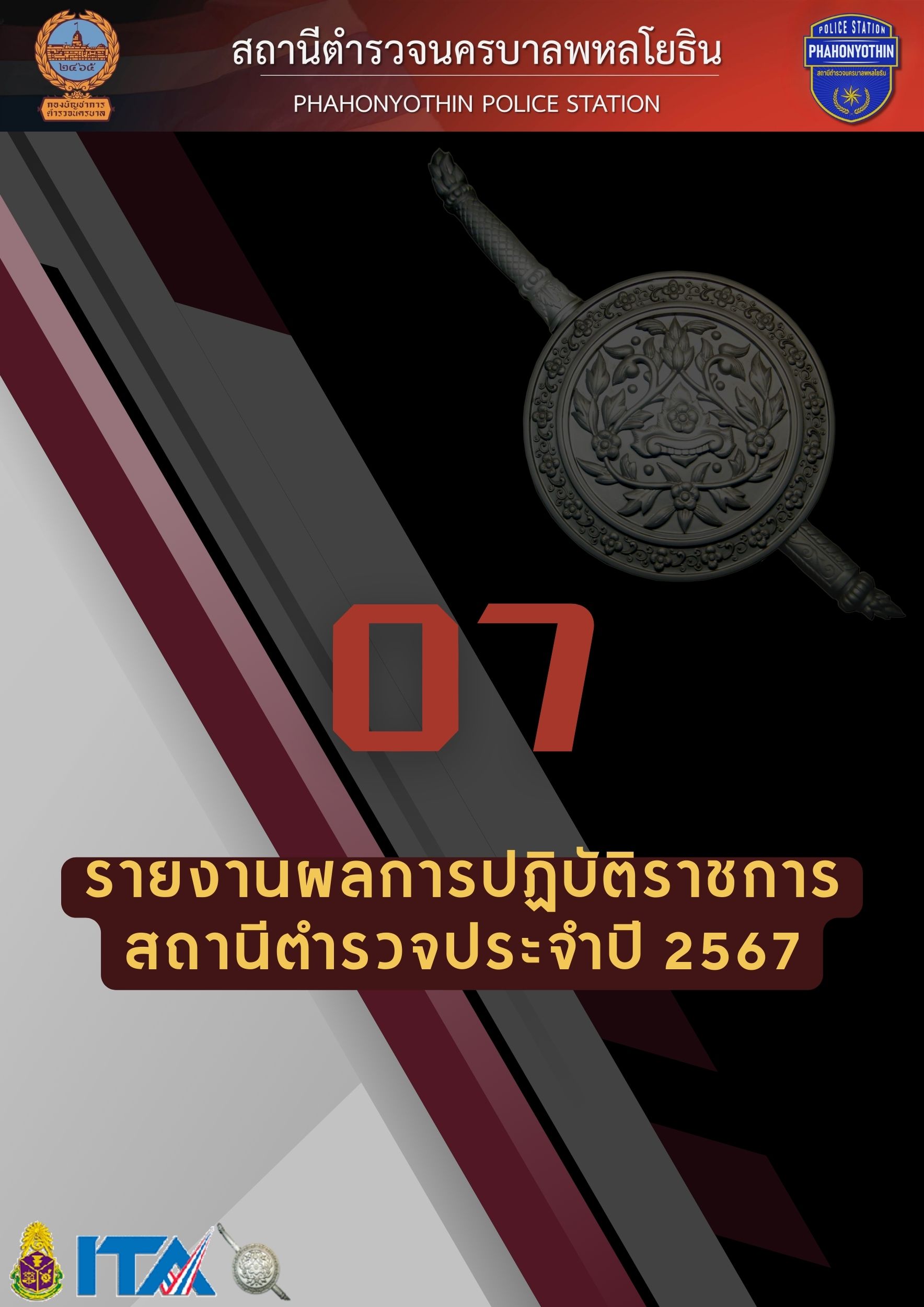 โครงการ  สวัสดิการทุนการศึกษา บุตรข้าราชการตำรวจ...............................................ชื่อโครงการ 		สวัสดิการทุนการศึกษาบุตร ข้าราชการตำรวจ สถานีตำรวจนครบาลพหลโยธิน เจ้าของโครงการ 	กต.ตร.สน.พหลโยธิน ร่วมกับ สถานีตำรวจนครบาลพหลโยธินหน่วยงานรับผิดชอบ 	ฝ่ายอำนวยการ สถานีตำรวจนครบาลพหลโยธิน ๑.หลักการและเหตุผล ตามที่สำนักงานตำรวจแห่งชาติ มีนโยบายสนับสนุนทางด้านการศึกษาสำหรับบุตร-ธิดาข้าราชการตำรวจ เพื่อเปิดโอกาสให้บุตร - ธิดา ข้าราชการตำรวจที่เรียนดีแต่ขาดแคลนทุนทรัพย์ได้รับการศึกษาและพัฒนาศักยภาพของตนเอง เพื่อเป็นอนาคตและพัฒนาประเทศชาติต่อไปนั้นพันตำรวจเอก มารุต  สุดหนองบัว  ผู้กำกับการสถานีตำรวจนครบาลพหลโยธิน ได้ตระหนักถึงสภาวะเศรษฐกิจปัจจุบัน และความเป็นอยู่ของข้าราชการตำรวจในสังกัด เพื่อเป็นการช่วยเหลือลดภาระ เป็นขวัญกำลังใจ และเพื่อขยายโอกาสทางการศึกษาแก่บุตร - ธิดา ข้าราชการตำรวจ จึงได้จัดโครงการสวัสดิการทุนการศึกษา บุตร-ธิดาสำหรับข้าราชการตำรวจขึ้น  ๒. วัตถุประสงค์ ๒.๑ เพื่อเป็นสวัสดิการทุนการศึกษาแก่บุตร - ธิดา ข้าราชการตำรวจ สถานีตำรวจนครบาลพหลโยธิน ที่ขาดแคลนทุนทรัพย์2.2 เพื่อช่วยเหลือและลดภาระด้านค่าครองชีพให้แก่ครอบครัวข้าราชการตำรวจ๒.๓ เพื่อเป็นขวัญกำลังใจ แก่ครอบครัวข้าราชการตำรวจ2.4 เพื่อส่งเสริมโอกาสด้านการศึกษาแก่บุตร - ธิดา ข้าราชการตำรวจ๓. เป้าหมาย 3.1 บุตร - ธิดา ข้าราชการตำรวจที่อยู่ระหว่างการศึกษา4. วิธีดำเนินการ 4.1 ประชาสัมพันธ์ และรวบรวมงบประมาณที่ได้รับการสนับสนุนจากผู้มีอุปการะคุณ4.๒ มอบทุนการศึกษา จำนวน ๓๐ ทุน ทุนละ ๑๐๐๐-๑๕๐๐ บาท แก่บุตร - ธิดา ข้าราชการตำรวจในสังกัด สถานีตำรวจนครบาลพหลโยธิน5. สถานที่ดำเนินการ บริเวณลานกิจกรรมและห้องประชุม สถานีตำรวจนครบาลพหลโยธิน6.ระยะเวลาการดำเนินการ ระยะเวลาปีงบประมาณ ๒๕๖๗ ช่วงเดือน ธันวาม ๒๕๖๖ -กุมภาพันธ์ ๒๕๖๗7. งบประมาณงบประมาณซึ่งได้รับสนับสนุน จาก กต.ตร.สน.พหลโยธิน , ผู้บังคับบัญชา และภาคเอกชน 8. ผลที่คาดว่่าจะได้รับได้รับ 8.๑ บุตร - ธิดา ข้าราชการตำรวจได้รับจัดสรรทุนการศึกษา เพ่ืื่อเป็นค่าใช้จ่ายในการศึกษา 8.๒ บุตร - ธิดา ข้าราชการตำรวจได้รับการส่งเสริมโอกาสทางการศึกษา ๘.๓ ข้าราชการตำรวจ สน.พหลโยธิน มีขวัญกำลังใจที่ดี 9. หน่วยงานรับผิดชอบ     งานอำนวยการพันตำรวจโท               		ผู้เสนอโครงการ 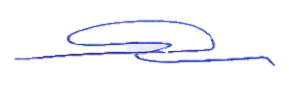                                                                  ( วุฒิชัย  ปานสมบัติ ) สารวัตรอำนวยการ สถานีตำรวจนครบาลพหลโยธิน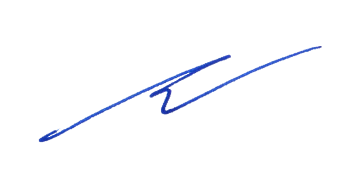 พันตำรวจโท			 ผู้เห็นชอบโครงการ      ( กชกร ไทรศาศวัต )                                                       รองผู้กำกับการ (ป้องกันปราบปราม) สถานีตำรวจนครบาลพหลโยธิน 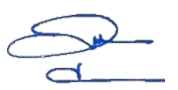 พันตำรวจเอก                    	  ผู้อนุมัติโครงการ                                                                             (มารุต  สุดหนองบัว )                                                                  ผู้กำกับการสถานีตำรวจนครบาลพหลโยธิน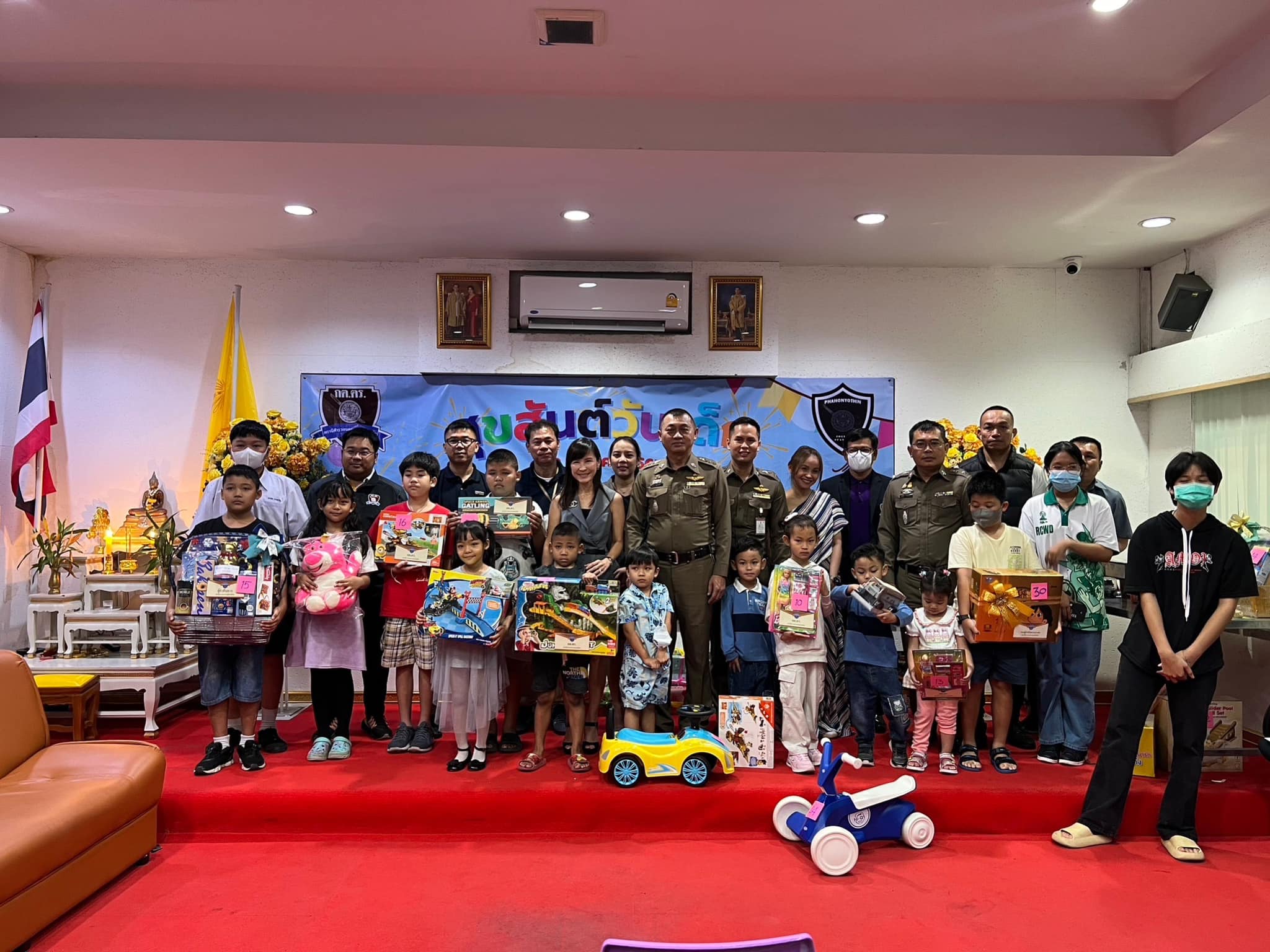 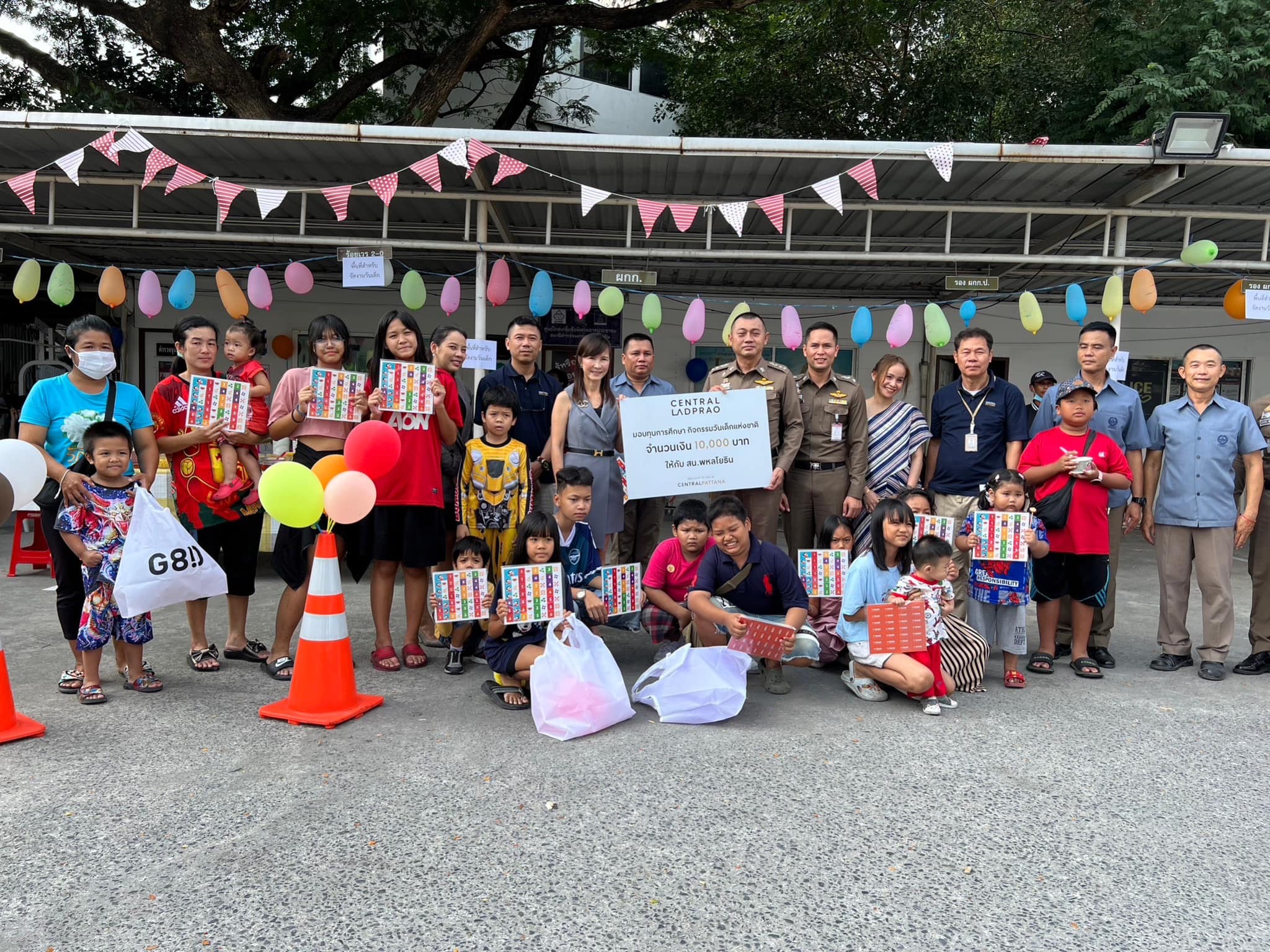 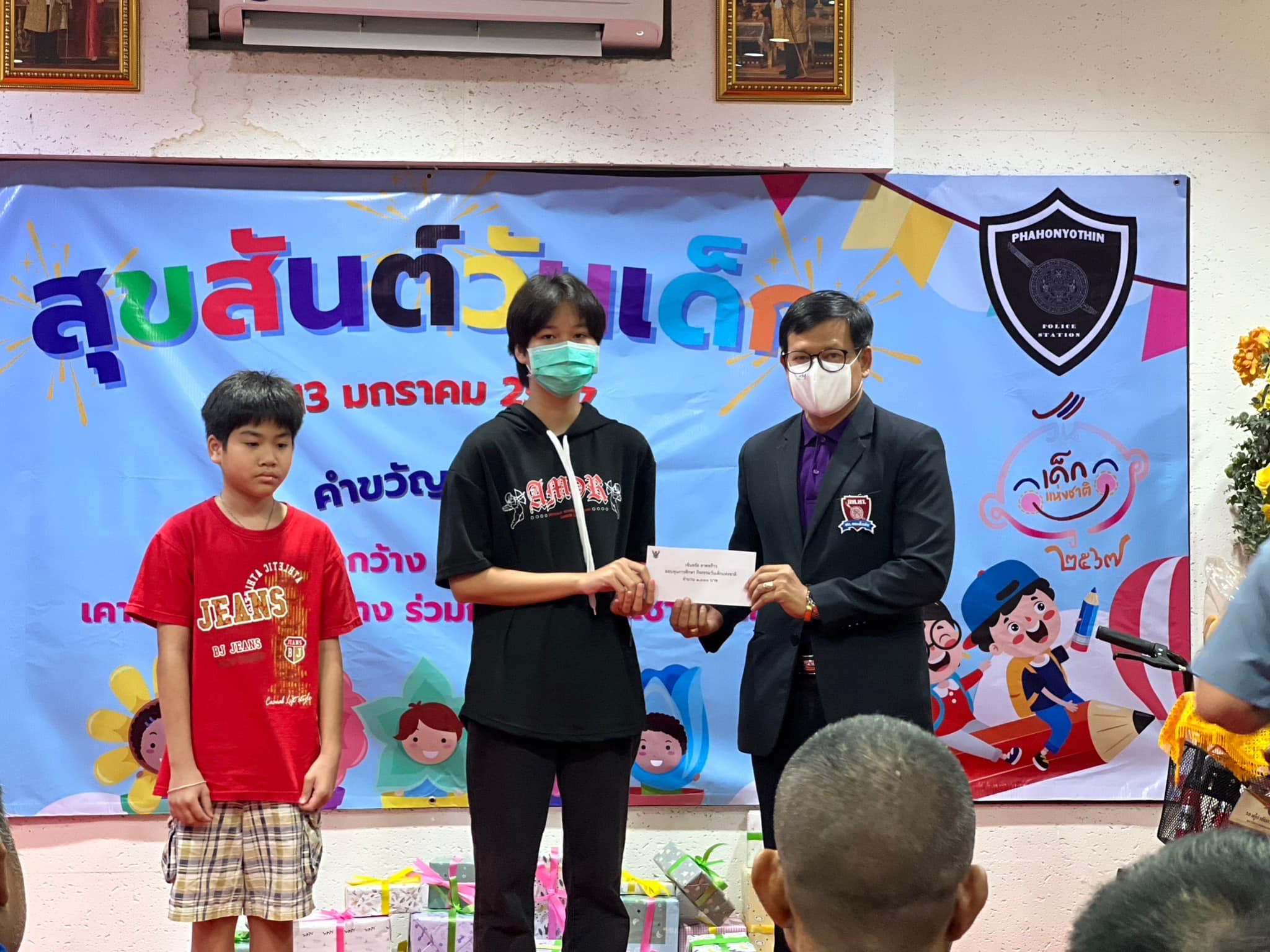 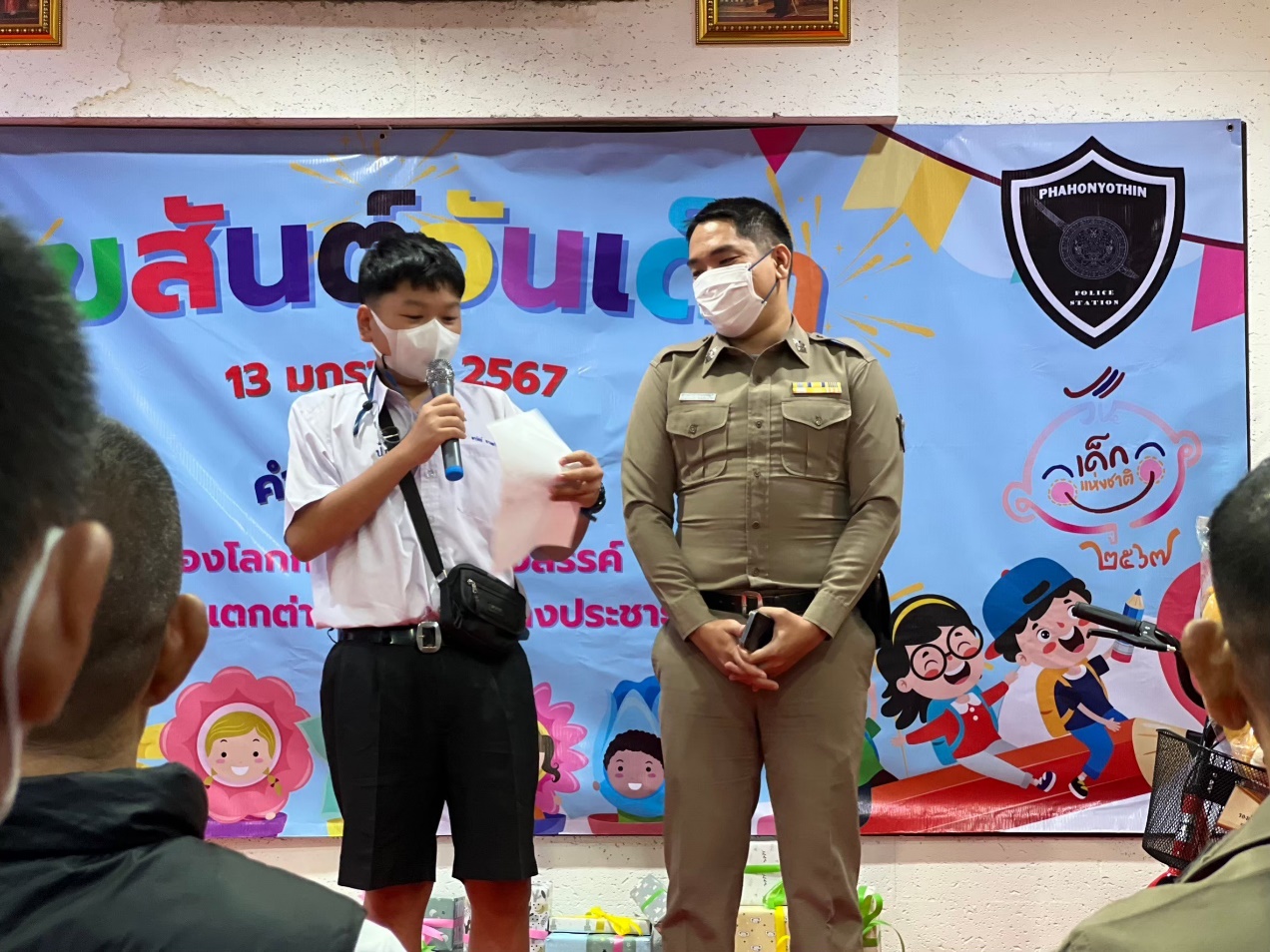 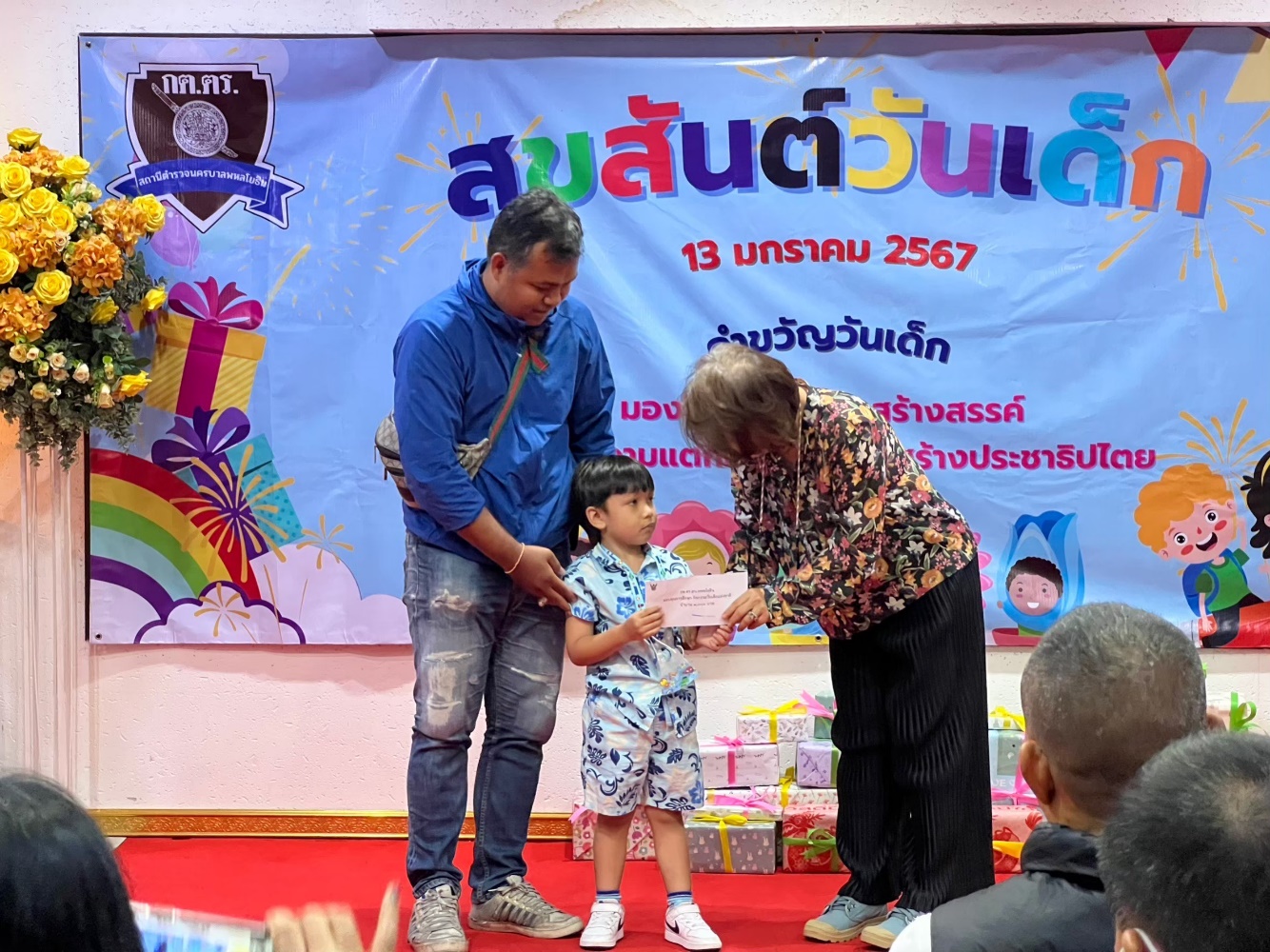 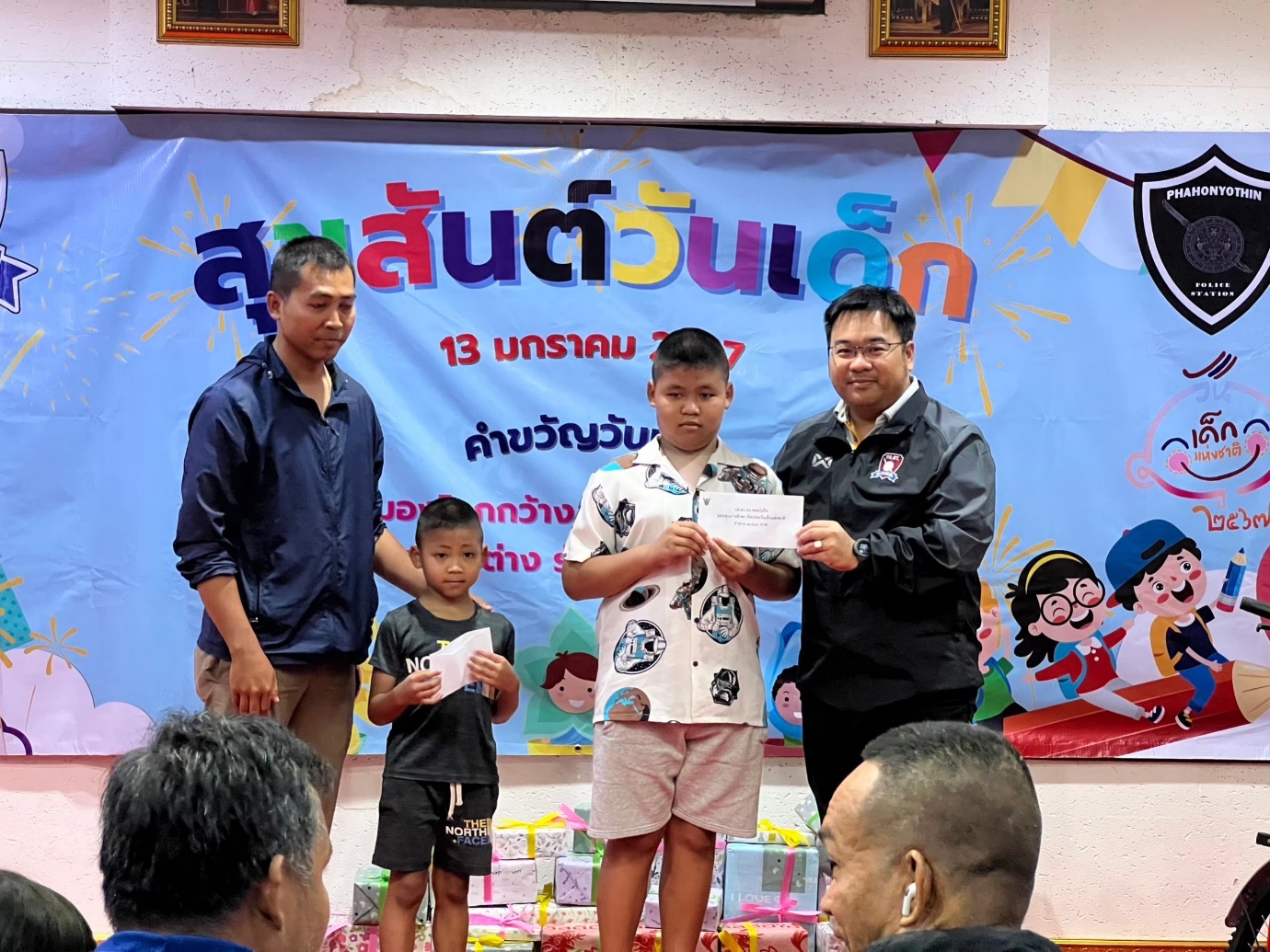 